Alternativt förslag till Kommunstyrelsens sammanträde 2022-03-07:KC4: Revidering av Borås Stads styr- och ledningssystemEftersom uppdragsdialogerna ges en viktig roll i det budgetberedande arbetet och det med representanter i kommunstyrelsen avses programansvariga kommunalråd anser Vänsterpartiet att det är viktigt att vi i programmet tydliggör hur partier utan kommunalråd ges insyn i dessa.Med anledning av ovanstående föreslår vi att kommunstyrelsen föreslår kommunfullmäktige besluta:Att Borås Stads reviderade styr- och ledningssystem antas med nedanstående tillägg:På s. 10 under rubriken ”Uppdragsdialog vår” lägga till: ”Vid uppdragsdialogerna förs minnesanteckningar som sedan anmäls till kommunstyrelsen.”På s. 10 under rubriken ”Uppdragsdialog höst” lägga till: ”Vid dessa förs minnesanteckningar som sedan anmäls till kommunstyrelsen.”För Vänsterpartiet i KommunstyrelsenStefan Lindborg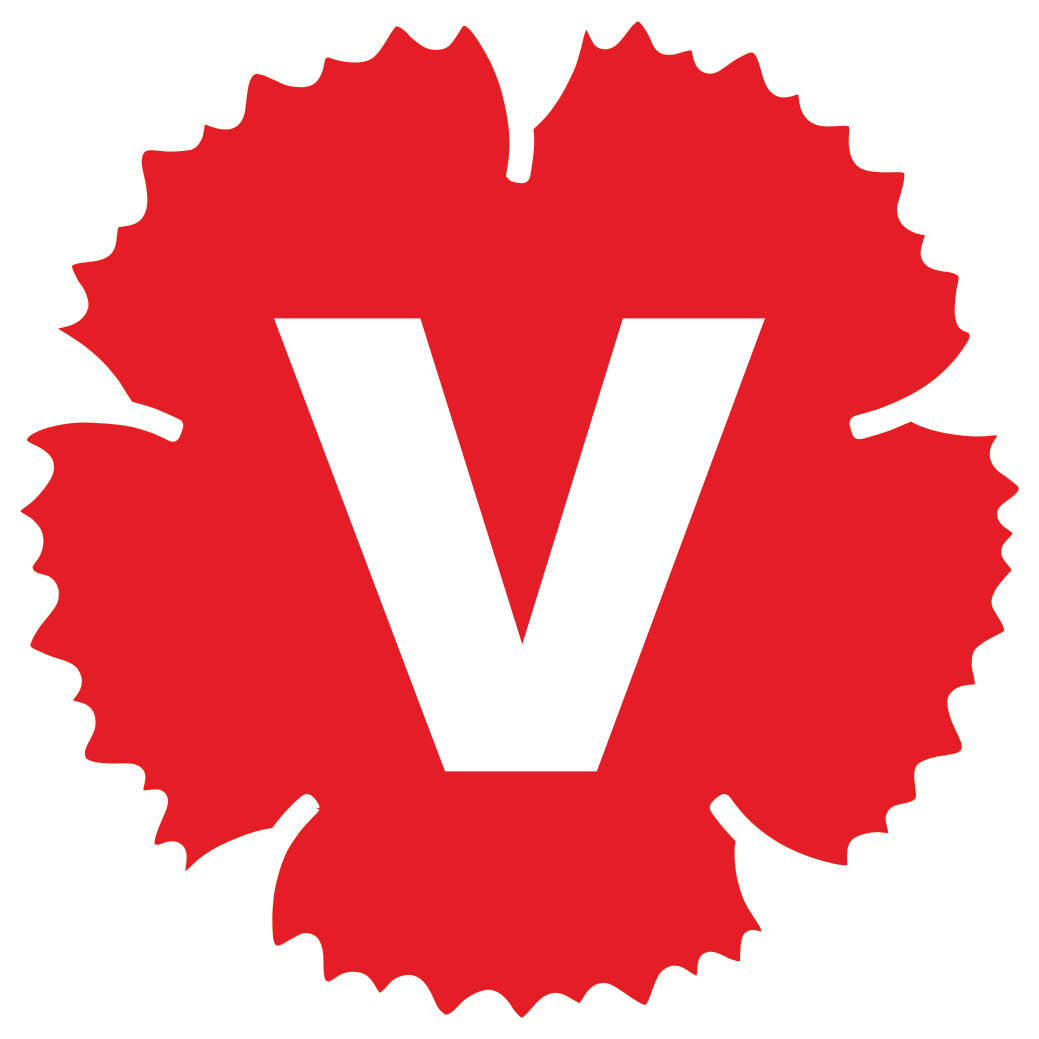 